Colegio Aurora de Chile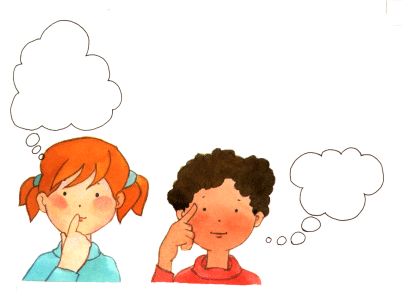 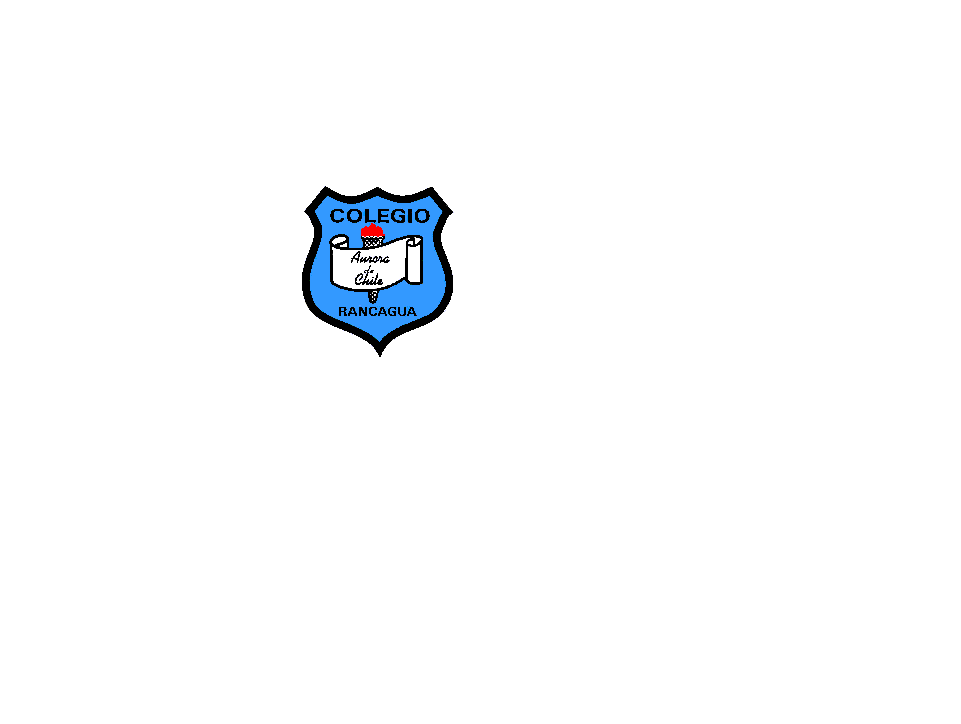   Cormun – RancaguaHola queridos estudiantes: Espero se encuentren bien. Les envío los siguientes ejercicios para profundizar sus aprendizajes.  Resuélvanlos en compañía de sus padres y, luego lo pegan en su cuaderno de Matemática. Un gran abrazo a todos. Los extrañamos!!!Cálculo Mental Tercero  Básico, semana 29 de junio al 3 de julio.  NOMBRE: ___________________________________________CURSO: __________________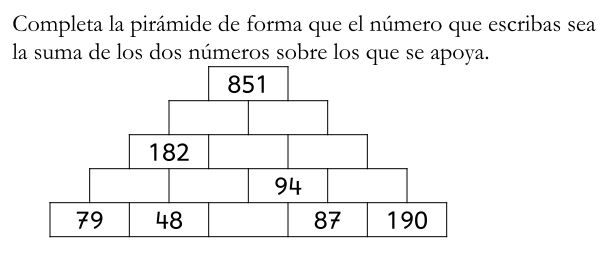 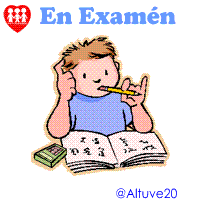           Deberás enviar la actividad a tu Profesora Jefe. 